RUNO Half Yearly Reporting 					TEMPLATE 4.3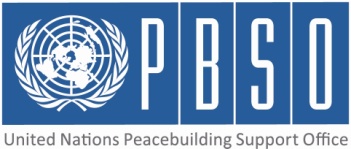 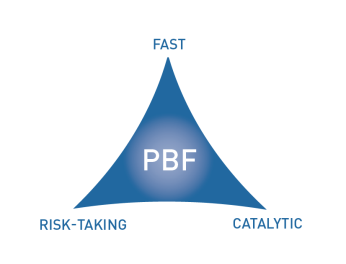 [COUNTRY: Liberia]PROJECT HALF YEARLY PROGRESS UPDATE PERIOD COVERED: JANUARY – JUNE 2015Qualitative assessment of progress INDICATOR BASED PERFORMANCE ASSESSMENT: Using the Project Results Framework as per the approved project document- provide an update on the achievement of key indicators at both the outcome and output level in the table below. Where it has not been possible to collect data on indicators, state this and provide any explanation in the qualitative text above. (250 characters max per entry)Project No & Title:PBF/PBF/LBR/H-1: Support to the Liberia Peacebuilding Office for coordination, monitoring & evaluation, communication and capacity building in conflict management (Project ID: 00088471)PBF/PBF/LBR/H-1: Support to the Liberia Peacebuilding Office for coordination, monitoring & evaluation, communication and capacity building in conflict management (Project ID: 00088471)PBF/PBF/LBR/H-1: Support to the Liberia Peacebuilding Office for coordination, monitoring & evaluation, communication and capacity building in conflict management (Project ID: 00088471)Recipient Organization(s):  United Nations Development ProgrammeUnited Nations Development ProgrammeUnited Nations Development ProgrammeImplementing Partners (Government, UN agencies, NGOs etc):Peacebuilding Office (PBO)Peacebuilding Office (PBO)Peacebuilding Office (PBO)Total Approved Budget :712013712013712013Preliminary data on funds committed :  712,013.72% of funds committed  / total approved budget:100%Expenditure:312,913.91% of expenditure / total budget: (Delivery rate)43.9%Project Approval Date:10 December 2013Possible delay in operational closure date (Number of months)Project Start Date:1 January 2014Possible delay in operational closure date (Number of months)Expected Operational Project  Closure Date:31 December 2016Possible delay in operational closure date (Number of months)Project Outcomes:Peacebuilding Office in Liberia provides effective coordination, monitoring, reporting, evaluation and communication on the achievement of the Priority Plan results and the projects that support it.Peacebuilding Office in Liberia provides effective coordination, monitoring, reporting, evaluation and communication on the achievement of the Priority Plan results and the projects that support it.Peacebuilding Office in Liberia provides effective coordination, monitoring, reporting, evaluation and communication on the achievement of the Priority Plan results and the projects that support it.PBF Focus Area(select one of the Focus Areas listed below)Support to PBF Secretariat in LiberiaSupport to PBF Secretariat in LiberiaSupport to PBF Secretariat in LiberiaFor each intended outcome, provide evidence of progress during the reporting period. In addition, for each outcome include the outputs achieved.(1000 characters max per outcome.)Outcome 1:There is enhanced capacity, coordination and collaboration existing between partners, leading to shared ideas and joint monitoring activities.  UN agencies, donors and the Government of Liberia are aware of the status of programme implementation through JSC meetings and SMC reviews as well as reports. Achieved Outputs: PBO organized two JSC meetings, prepared minutes and follow-up with JSC members on decisions reached; prepared the comprehensive draft 2014 Report on the Statement of Mutual Commitments (SMC) on Peacebuilding in Liberia, based on information from key stakeholders; conducted a three day practical training in monitoring, reporting & evaluation for PBF supported partners; conducted 2 separate presentations to the Justice & Security Board and the BIN on perception survey results; prepared TOR for joint monitoring visit of PBF projects in 4 counties;  conducted conflict sensitivity training for 18 local officials; provided technical support to partners.  Outcome 2:Outcome 3:Outcome 4:Do you see evidence that the project is having a positive impact on peacebuilding?(1000 characters max.) The PBO as PBF Secretariat provided specific support to the JSC and the PBF supported projects; for example coordinating the fourth SMC review reporting process and providing technical support to different partners in monitoring and reporting. The submission of the report led to the outcome of the fourth review of the implementation of the Statement of Mutual Commitments in Liberia, thereby providing guidance to the Commission’s engagement to the specific emerging peacebuilding needs and priorities of Liberia in 2015. In spite of challenges, two working level coordination meetings were organized by the PBO on 27 February and 12 March for potential re-alignment and re-prioritization of program activities. There is improved capacity, coordination and collaboration among projects/partners. For ex: a joint monitoring assessment comprising civil society and 4 other PBF projects to the South Eastern region demonstrates the level of M&E capacity and enhanced coordination between partners.Were there catalytic effects from the project in the period reported, including additional funding commitments or unleashing/ unblocking of any peace relevant processes?(1000 characters max.)With funding from UNICEF, PBO  reactivated, trained and deployed 75 Junior National Volunteers (JNVs) and 750 community Peace Committee members in 75 communities under its social cohesion initiative ongoing in five counties including Nimba, Grand Gedeh, Maryland, Grand Bassa and Grand Cape Mount Counties. This initiative further strengthens local capacity for peace at grass-root level. The intervention enhances efforts of the National Youth Volunteers who closely work with JNVs at the community level to provide peacebuilding and conflict mitigation support. If progress has been slow or inadequate, provide main reasons and what is being done to address them.(1000 characters max.)It is a well known fact that the timely implementation of project activities was impeded by the Ebola outbreak, which had severe consequences on every sector of the country. The second challenge was the delay in the approval of work plans by relevant structures. Since these challenges seem no phased out, the implementation of project activities has been gradually gaining momentum. For example, the rollout of PBO's community strategy has been initiated; as well as a joint monitoring visit of four PBF-supported projects was carried out during the reporting period among others.What are the main activities/expected results for the rest of the year?(1000 characters max.)Organize 2 JSC meetings and produce 1 JSC report; organize at least two meetings of PBF projects to further discussions on potential areas of re-alignment and re-prioritization of peacebuilding and reconciliation programmes along with other strategic policy frameworks including the Agenda for Transformation, the National Decentralization Programme; conduct at least two monitoring visits; provide technical support in the preparation of annual reports by partners; Will continue to provide support to the Law Reform Commission until its perception survey report is produced;   Is there any need to adjust project strategies/ duration/budget etc.?(1000 characters max.)The PBO's current project proposal ends as of June 2015 and is being extended until September 2015. As recommended in the PBO's evaluation report, the Secretariat functions of the PBO including: Support to the JSC (meetings, reporting, monitoring), Coordination and follow up of the PBF portfolio and Monitoring and evaluation at the PPP level will become the responsibilities of the SRSG's Front Office in UNMIL. As a result, the project strategies and budget will be adjusted leading to revised proposal that will focus on providing policy advice and support on peacebuilding, Coordination of GoL peacebuilding agenda, Training, and Liaison with JSC Secretariat co-chair of coordination meetings amongst others.What is the project budget expenditure to date (percentage of allocated project budget expensed by the date of the report) – preliminary figures only?(1000 characters max.)The only information available on current expenditure is reflected in the expenditure column on page one.Any other information that the project needs to convey to PBSO (and JSC) at this stage?(1500 characters max.)Performance IndicatorsIndicator BaselineEnd of project Indicator TargetCurrent indicator progressReasons for Variance/ Delay(if any)Adjustment of target (if any)Outcome 1Effective coordination, monitoring, reporting, evaluation and communication of all PBF-supported projects in Liberia Indicator 1.1JSC Annual Reports submitted within 7 days of the deadlineBaseline: 13 (JSC meetings since 2011)4 (JSC 2014)Target (Sep 2015): 3 in + 17(2013 and2014) Submission time is at the end of the reporting period.Outcome 1Effective coordination, monitoring, reporting, evaluation and communication of all PBF-supported projects in Liberia Indicator 1.2Quality of JSC Annual Reports rated “acceptable” by PBSO review teamIndicator 1.3Mid-year and annual reviews, as well as evaluations, conducted on time1 (JSC Annual Report 2012) 1 (JSC Annual Report 2013)1 (JSC Annual Report 2014)Baseline (Sep 2013): 92014: 11 (Sep 2015) 1 annually.Target (Sep 2015): 11 reportsSubmission is at the end of the reporting period.Conduct quality review of  PBF half yearly project reports prepared by RUNOs under the Priority Plan  2014-2016Output 1.1PBO as PBF Secretariat effectively coordinates the implementation of the Priority Plan, including the organization of JSC meetings, coordinating the analysis and reporting on PPP outcome results, and facilitating the SMC Reviews   Indicator  1.1.1Number of JSC meetings coordinated.Baseline (Sep 2013)13 (JSC meetings since 2011)4 (JSC 2014)Target (Sept 2015) 3Two JSC meetings have been held and minutes produced.Output 1.1PBO as PBF Secretariat effectively coordinates the implementation of the Priority Plan, including the organization of JSC meetings, coordinating the analysis and reporting on PPP outcome results, and facilitating the SMC Reviews   Indicator 1.1.2Number of SMC Annual Review Reports produced.Output Indicator 1.13: Number of JSC Annual Reports producedBaseline (Dec 2013)1 SMC  Review report (2011)1 SMC Review Report (2012)1 SMC Review Report (2013)1 SMC Review Report (2014)Baseline (Dec 2013):1 (JSC Annual Report 2012) 1 (JSC Annual Report 2013)1 (JSC Annual Report 2014)Target (Sept2015) 1Target (Dec. 2015)1The SMC draft report was produced and submitted to PBSO.Report period has not reached.Output 1.2Priority Plan effectively monitored, reported on and evaluatedIndicator  1.2.1 Number of M&E trainings for PBF partners conducted by PBO Baseline (Dec 2013): 3 trainings in March, October and December 2013.2015:1Target(2015)1PBF partners, project/program staff were trained in monitoring, reporting and evaluation in March 2015.Output 1.2Priority Plan effectively monitored, reported on and evaluatedIndicator 1.2.2Number of PBF project annual reports prepared by RUNOs and quality reviewed  by PBO.Output indicator 2.2.3Number of field monitoring trips conducted. Baseline (Dec 2013): 4 PBF project annual reports submitted under the 2011-2013 LPP (projects: JSJP; NYSP; Land ADR; PBO)2014 ( 9 PBF projects annual reports)2014:  Joint monitoring missionsTarget (Sept 2015)?Target (Sept. 2015): 2Given potential program adjustment, PBO might not review annual reports of projects. This function would move to UNMIL.One joint monitoring mission was conducted in 2015.Output 1.3Key stakeholders adequately capacitated in conflict management and mediationIndicator 1.3.1Number of conflict management and mediation trainings conducted by PBOBaseline 2009-2010: 9 conflict management trainings;2013-2014: 2 mediation trainings for police officers and county peace committees (CPCs).Baseline (June 2014)21 local officials including county development superintendents and development officerTarget (2015)2One conflict sensitivity training was held for 18 local government officials.Output 1.3Key stakeholders adequately capacitated in conflict management and mediationIndicator 1.3.2Number of national institutions and ministries assisted in mainstreaming conflict-sensitivity into policy formulation and programme designBaseline (Dec 2013):7 (MPEA, MOI, MOPW, MOGD, MOYS, LACC, LEITI)Target (June 2015): 10 (including baseline 7+3  additional institutions) PBO provided initial review of the MoE’s Early Childhood Development Manual for pre-school children, based on a request of MoE’s Curriculum Development Unit. Initial review provided a clear prospective on how to proceed with gaps identified by PBO. Outcome 2Indicator 2.1Outcome 2Indicator 2.2Output 2.1Indicator  2.1.1Output 2.1Indicator  2.1.2Output 2.2Indicator  2.2.1Output 2.2Indicator  2.2.2Output 2.3Indicator  2.3.1Output 2.3Indicator  2.3.2Outcome 3Indicator 3.1Outcome 3Indicator 3.2Output 3.1Indicator 3.1.1Output 3.1Indicator 3.1.2Output 3.2Indicator 3.2.1Output 3.2Indicator 3.2.2Output 3.3Indicator 3.3.1Output 3.3Indicator 3.3.2Outcome 4Indicator 4.1Outcome 4Indicator 4.2Output 4.1Indicator 4.1.1Output 4.1Indicator 4.1.2Output 4.2Indicator 4.2.1Output 4.2Indicator 4.2.2Output 4.3Indicator 4.3.1Output 4.3Indicator 4.3.2